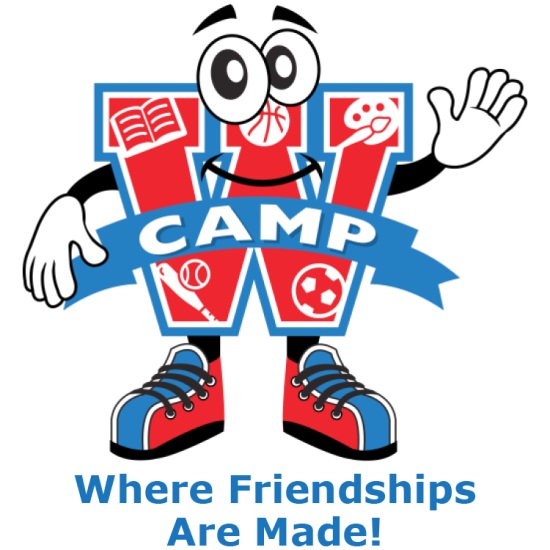 Camp Handbook2016 Camp SeasonWeek 1		June 27 – July 1	Week 2		July 5– July 8Week 3		July 11 – July 15Week 4		July 18 – July 22Week 5		July 25– July 29Week 6		August 1 – August 5Week 7		August 8 – August 12Week 8		August 15 – August 19Camp Hours: 9:00am to 4:00pmEarly Care: 7:30am to 8:30amLate Care: 4:00pm to 6:00pmTable of ContentsA Letter to the Camp W Families	1Our Philosophy	2Contact Us	2Required Forms	3In Preparation for Camp	3Academic Tutoring	4Groups	4Choice Periods	5Camp Show	5Arriving at Camp	6 Late Arrivals	6Notes	6Swimming	7Sunscreen	7Early Pick Up	8Snack	9Lunch	9Birthdays at Camp	9Visiting Day	10Visiting Camp	10Morning Ceremonies	11Closing Ceremonies	11Labeling Camp Gear	12Valuables	12Lost and Found	13Message	13Switching Buses	13Transportation	14Website	14Bullying Policy	15 & 16Drug Policy	16Camp W Policies	17, 18 & 19Registration Process	20Camp Extensions	20Payment Policies	20Communication	21Telephone	21Camp Office	21Addresses 	22IRS Information	22 & 23Dear Camp W Families,This handbook is designed to help you get ready for our second camp summer and should answer many of your questions.  It contains information on our policies, procedures, daily operations, and much more.Please don’t hesitate to contact us at any time with questions or concerns.  We are looking forward to an outstanding summer.See you at camp, EvanCamp Directorevan@campwdaycamp.comorinfo@campwdaycamp.comOur PhilosophyThe philosophy of Camp W is to provide a high quality summer program that enables children to build friendships, and to support children’s physical and cognitive development in a safe, secure environment.Contact UsCamp Phone Numbers: (631) 692- 6222Nurse line                         (631) 692- 6223Camp Fax Number: (631) 367-1509Camp Website: www.campwdaycamp.comCamp Email: info@campwdaycamp.comMailing Address:		Camp Location:P.O. Box 725			121 Wolf Hill RoadPlainview, NY 11803		Melville, NY 11747Required FormsBelow are forms that must be completed and returned to the camp office before your child can attend camp. (Please mail, email or fax to our camp office)Medical formMedical authorization formParent survey (optional but strongly encouraged)In preparation for Camp please make sure that:Your required forms are submitted on time and are 100% completed.Your camp tuition is paid in full by June 1st.You’ve saved Sunday, June 26th from 12:30pm - 1:30pm for Camper Orientation*Please keep in touch with us during the school year.  Send us pictures of your child wearing Camp W apparel and we will put the pictures up on our website!Academic TutoringCamp W is proud to be offering academic tutoring.  The Best of Both Worlds…Summer School and Camp all in one for campers ages 4-14.  Camp W tutoring is a perfect option for that camper who needs summer school but still wants to experience the FUN activities at camp!  Campers may choose tutoring in Math, Writing and Reading Comprehension.  Our tutors will contact you prior to your child’s first day of camp in order to create the best program individually suited to your child.  Academic tutoring is only offered during choice periods.GroupsYour child will be in a group according to his/her grade level.  The group will have a counselor (at least 21 years old) and a minimum of 1 assistant counselor.  Groups will range from Pre-Kindergarten through 8th grade.  Some groups may include multiple grade levels depending on grade enrollment and size.  Example: 2nd grade and 3rd grade boys may be grouped together.Choice PeriodsChoice periods will take place directly after lunch during periods 5 and 6 for Middle Camp, Upper Camp will have choice periods during periods 5,6 and 7.  Your child will have the opportunity to choose an activity from the choice period selection sheets during these periods.  The selection sheet will be mailed to you during the last week of May.  Please have your child fill it out and a parent must sign it.  Please return the choice period selection sheet ASAP as some activities have limited space.  If your child would like to switch into a different activity, changes can be made during morning exercises only.  Campers are encouraged to give their activity a few days before making the switch.  Every two weeks your child will select new activities.  The new activity sheets will be sent home a week before we switch for new classes.Camp ShowCampers who select Camp Show for their choice period will perform in the Camp Show “Grease” on Wednesday, August 10th at 6:45pm.  The dress rehearsal is Tuesday, August 9th at 1:00pm.  Arriving at CampAll campers must be at camp by 8:50am.  This is so they will not miss Opening Exercises.  If you drive your child to camp and know you will be late, please call the camp office.  **Please do not drop off your child before 8:30am, unless your child is enrolled in our Early Care Program.Late ArrivalsAll campers arriving after 8:55 am must be signed in at the office by their parent.  Please park on the left side of the parking lot.  You will walk your child to the camp security table and they will escort you to the camp office.NotesAll camp notes should be written on Camp W note paper. We would like written confirmation on everything. You may always call camp to see how your child is doing or if you have any questions, but we do prefer to have all notes in writing.SwimmingSince swimming is the first activity in the morning, campers should come to camp in their bathing suits.  Campers will be swimming at the Dix Hills community pool located at 575 Vanderbilt Parkway in Dix Hills.  Campers will be bussed right after opening ceremonies; the ride will be approximately 8 minutes.  Campers will have swimming lessons by Red Cross certified instructors.  Camp W staff will be on site supervising swimming as well.  Your child’s counselors will be with them the entire time.Campers will get changed after swimming in the locker rooms located directly behind the pool.  No other adults will be in the locker room, except for Camp W staff.  We will then return to camp by 10:30am.   SunscreenWe strongly suggest sunscreen be applied to your child before they arrive at camp.  Sunscreen should be applied even on cloudy days.  Make sure to label the sun block with your child’s name and group.Early Pick upOnly authorized adults that have been indicated on your child’s Registration Form may pick up your child from camp.  NO EXCEPTIONS!!  A driver’s license is required at time of pick-up by each individual including the child’s parent.  When you arrive at camp, park on the left side of the lot and proceed to the Camp W security table. Your child will be waiting in the camp office for you to sign them out.  All of these policies are in place to keep your children, as well as our staff, safe.  We appreciate your cooperation in following this very important procedure.  SnackIce pops will be served during snack time every day.  Kiddie Camp will also have pretzels or crackers at 10:15am.Lunch/Optional Lunch ProgramCampers may bring their own lunch to camp on Monday, Tuesday and Wednesday. Please make sure your child’s lunches have their name, group name, and grade level on it. Ex. Jared Wofsy, “Yankees”, 3rd grade boys. This must be done every day.  Parents may sign up for our camp lunch program that costs $21.00 a week. All lunches come with a piece of fruit and a drink. The menu is located on our website. If you choose this program you will make out a check to  ”Suburban Eats” and mail it to the camp office.. Camp W is not involved with the preparation of the food. We will have complementary pizza every Thursday and complementary barbeque lunches every Friday. All lunches will be refrigerated. Water will be offered at lunch to campers every day. If you send a drink with your child’s lunch, please DO NOT use a glass container.Birthdays at CampWe love to celebrate birthdays!  If your child has a birthday during camp, your child will be recognized during morning ceremonies.  If you have birthday invitations for other campers, please send them in with your child and we will send them home to the appropriate campers.Visiting DayOur official Visiting Days will take place on Thursday, July 14th, from 9:30am-11:30am.  We strongly encourage all parents to attend and invite grandparents as well as other relatives.  You may want to bring a lawn chair.  No pets are permitted at camp during visiting day.Visiting CampIf you come to camp for any reason other regular pick up or drop off, please park your car on the left side of the parking lot.  Proceed to the security table.  If it is raining someone will open the door by the camp security table to let you into the facility.  Morning CeremoniesMorning Ceremonies are the perfect time for campers to get energized for a fun-filled, action-packed day of camp.  Camp spirit echoes as campers sing camp songs and daily announcements are read.Closing CeremoniesClosing ceremonies are at the end of the camp day.  This is the time where certain groups or individual campers are recognized for doing something special.  Camp awards, group performances and announcements for upcoming events are made at this time.  Campers are dismissed from closing ceremonies at 3:50pm and each group will proceed to their bus or car.Labeling Camp GearEverything your child brings to camp should be labeled with his/her full name.Things to label include:Softball gloveCamp shirtsShortsBathing suitTowelsCostumes on spirit days*Make sure you use a permanent marker when labeling your child’s items*Your child should bring the following items every day to camp:Bathing suitTowelSun screenWater bottleLunch (Mon-Wed) if not signed up for the lunch programLarge plastic bags (for wet clothes)ValuablesPlease do not send your child to camp with electronic games, iPods, or any other devices.  They may get lost or broken.  Your child should be having so much fun that they will not even want them!Lost and FoundAll lost and found items are kept in the camp office on a table. If you label your child’s items it will be returned to him/her very quickly. An item that is not labeled will be very difficult to return to its owner. All items left will be donated to a charity at the end of the summer.MessagesIf you need to send a message to camp, please be sure to write a note on Camp W note paper and give it to your bus counselor.  If you’re doing your own driving, give it to the staff member taking attendance at the drop-off line.  Verbal messages can be misinterpreted.  Be sure to call the camp office before 9:00am regarding any health issues with your child.  We want to be sure the message is processed before your child’s first swim period.Switching Buses… IS NOT ALLOWEDCampers are not allowed to switch buses to or from camp.  The bus in which the camper comes to camp is the same bus taken home.  If campers are going to someone else’s home or other destination, then the parent must provide alternate transportation.TransportationIf your child is on a bus, your bus counselor and driver will stop by your house on Wednesday, June 22nd between 4:30pm and 6:00pm.Your bus counselor will drop off your camp bag and 5 camp shirts.. You will be given an estimate of your child’s first day pick up and drop off times.A card with your child’s bus counselor and driver’s names and cell phone numbers will also be given to you.WebsiteDaily pictures will be taken of everything that goes on at camp.  You can view these pictures by checking out the photo gallery on our website.  You can also check the website for the latest news at camp and upcoming events.  Visit us at: www.campwdaycamp.com Bullying PolicyWe expect Camp W staff members, parents and campers to support our Bullying Policy as described below:At Camp W bullying is inexcusable.  Our Camp philosophy, affirms that each of our campers have the opportunity to experience a summer where they can make new friendships, and discover new talents free of judgment or negativity.As staff, we make a concerted effort to ensure that each of our campers enjoys an environment that promotes self-confidence, personal growth and great memories.  Unfortunately, children who are bullied may not have the same potential to get the most out of their camp experience.  Consequently, we not only maintain a strict policy forbidding bullying, but we train our staff to recognize incidents of bullying and provide them with a protocol at any point during their camp experience.Our staff addresses all bullying incidents seriously, and we encourage our staff to promote open communication within their groups, so that campers feel comfortable letting us know if there are any problems at any point during their camp experience.While we make every effort to establish communication with parents before taking any major disciplinary steps, it is important to note that fighting, demonstrating of disrespectful behavior, hitting, biting, bullying, harassing or displaying destructive behavior are grounds for immediate suspension and possible dismissal from camp.Drug PolicySmoking or possession of any tobacco, alcohol or any controlled substance is not allowed by staff or campers.  Any camper or staff member violating this policy will be dismissed from camp immediately.  There will be no tuition reimbursement if a camper violates this policy.Camp W PoliciesCampers are to be in their assigned group or activity at all times.Campers are to be seated with their groups during opening and closing ceremonies.Campers are to sit with their groups during lunch and snack.  Counselors will get the lunch and snack for the group.Campers are expected to clean up their own lunch and snack.Please leave valuable items at home (ie. jewelry, electronic devices, baseball cards, iPods, etc.).  If you must bring something of value to camp for a particular activity, you may leave it in the camp office.  Label all clothing and sports equipment as well as any other personal items.Campers need to bring a bathing suit and towel each day for swim; please send a note if your child is to be excused from swim.Choice periods will only be changed if a signed note from home is brought to the Office during period 1; campers may not change activities without written permission.        Camp W Policies (cont.)Campers coming to camp late should report with a parent to the camp office and sign in prior to going to their group.  Parents should park the car in the parking lot on the left side of the school and proceed to the security table.  If your child is on a bus, please notify the driver/counselor the night before, if possible.Campers leaving early must meet their parents in the camp office and sign out from there.Please respect all property.  We are guests of Birchwood Intermediate School.Appropriate behavior and language is always expected.Campers are required to wear the labeled Camp W shirts every day.Campers are required to wear sneakers every day.  Heelies (sneakers with wheels) may not be worn at camp.
Cell phones and electronic games may not be used in camp.  Any phone calls must be made from the camp office.Campers and parents will abide by all policies and procedures of Camp W.          Camp W Policies (cont.)While we make every effort to establish communication with parents before taking any major disciplinary steps, it is important to note that fighting, demonstrating of disrespectful behavior, hitting, biting, bullying, harassing or displaying destructive behavior are grounds for immediate suspension and possible dismissal from camp.Thank you in advance for your cooperation and please remember our entire camp staff is always available for assistance.Registration ProcessRegistration is available to all children ages 4-14 on a first-come, first-serve base with a $500.00 deposit to hold the campers spot.  Enrollment will not go over 375 campers.  All camp forms are available on the camp website, www.campwdaycamp.com, or you can request to have all the camp forms mailed to you.  Camp ExtensionsWe would be delighted if your child wishes to extend their stay at camp. Please contact the office so that we can make sure all arrangements are taken care of.Payment PoliciesAll tuition payments are due by June 1st, 2016.  You may pay the balance of your tuition by check, Visa or MasterCard.  If your child is enrolled for less than 8 weeks and you wish to extend his/her time at camp, just call the camp office and they will be happy to assist you.  **Please make the check payable to Camp W and put your child’s name in the memo section of the check.CommunicationPlease check your child’s backpack daily for camp notices.  You may also check the camp website or the camp calendar for upcoming events.  If you need to write a note, please do so on Camp W note paper.  We will be giving out Camp W note paper during the Open House on Sunday, June 26th.  If you run out of these forms just call the office or email us and we will supply you with more.TelephoneExcept for emergency purposes, campers are not allowed to use the camp telephone.  Parents should only expect to talk to their child while at camp in an emergency.  Campers are not allowed to possess or use cell phones on camp property.  If your child does bring their cell phone to camp, our staff has been instructed to collect the phone and turn it into the office for safe keeping until the end of the day.Camp OfficeOur camp office is open from 7:00am- 6:00pm Monday-Friday. To contact us after office hours, please email us at info@campwdaycamp.com.AddressesFor reasons of security and privacy, we do not give out lists of camper’s names and addresses.  We will give you the name and phone number of an individual after we have cleared it with the other camper’s parent.IMPORTANTBe sure to call us with ANY phone number changes (cell, home or work).  Please save the Federal Tax ID# 46-1679381 for tax purposes. (Child care tax credits)IRS Summer Tax TipIRS Explains:  Parents Can Get Tax Credit for Sending Kids to Day Camp     Here’s a tax break for the busy summer. Many working parents must arrange for care of their children under 13 years of age during the school vacation period.  A popular solution – with a tax benefit – is a day camp program.     The cost of day camp can count as an expense towards the child and dependent care credit. Expenses for overnight camps do not qualify.  If your child care provider is a sitter at your home or a daycare facility outside the home, you’ll get some tax benefit if you qualify for the credit.     The credit is generally 20% to 35% of non-reimbursed expenses; up to $3000 in expenses for one child and up to $6000 for two or more children. The actual credit is also based on your income. The 35% rate applies if your income is under $15,000; the 20% rate, if your income is over $43,000.     For more information, check out IRS Publication 503, Child and Dependent Care Expenses available on the IRS Web site, IRS.gov or by calling 800-TAX-FORM (800-829-3676).     Remember that for the genuine IRS Website, be sure to use .gov.  Don’t be confused by internet sites that end in .com, .net, .org or other designations instead of .gov.  The address of the official IRS governmental web site is www.irs.gov.Camp W ID # - 46-1679381